Dear authors, please, take note of the following information!The text of your article and its supplemental materials are to be sent on the e-mail address (journal@azniirkh.vniro.ru) in one message (created via Microsoft Word as a text file with *.doc or *.rtf) and should include the following attached files:1) the file named with the surname of the first author (e.g. Smith_text, for example; do not use non-Latin letters or spaces in the file name) and containing the full text of your article, including a structured  abstract in English and Russian; figures and tables, located in their relevant places in the text (each figure should have a caption written under it in English and Russian); list of references; on the last page of the article, the details on the authors should be given in both languages (for each author, their full name, academic degree and academic rank, place of employment, position held, telephone number with city code, address with postal code, e-mail address, ORCID, if available). The e-mail address (one), from which the article and its supplemental materials were sent, has to be the contacting e-mail for the Editorial Board communications with the authors;the scanned last page of the article with signatures from each author and the date;all figures as individual files (visuals in *.jpg or *.tiff format), named using the surname of the first author with the number of the figure added (for example, Smith_Fig1);the Agreement to transfer the publication rights for the manuscript, signed by all authors;authorization from your organization for open-access publication of the article;for students (postgraduate and doctoral), the evaluation report from their scientific supervisor;metadata on each author (compiled in one document).The manuscript will be sent to reviewers for the peer review; the reviewers are appointed by the Council of Science Editors with consideration for scientific field of the article. The double-blind (anonymous) peer review is applied: the reviewer and the authors do not know the surnames of each other.After the completion of peer-review process, the authors receive the decision of the reviewers and accompanying materials (reviewer’s report, text of the article with the reviewer’s feedback and questions). The authors should respond to all reviewers’ remarks by making corresponding corrections (which should be highlighted with color, indicated with strikethrough formatting, or otherwise marked using Track Changes feature) or providing substantiated explanations when they do not agree with the feedback. After correction process, an updated version of the article is returned to the reviewers. If they are satisfied with the edits, the article gets accepted for publishing. If reviewers’ reports are negative, the author receives them, as well as the decision of the Council of Science Editors. If one review is negative and the second one is positive, and the authors express disagreement with the reviewer’s feedback, the article can be sent to a third review for a definitive verdict. If the article is declined, the Editorial Board has the right to abstain from discussion of the reasons behind their decision.In the case that the article was reworked upon a request from the Editorial Board of the Journal before being sent to reviewers, the date when the Editorial Board received the admissible version with the complete document package is designated as the date of submission (“Received” date).The reviews and the articles with all their supplemental materials are retained by the Editorial Board for 5 years. Copies of the reviews can be sent to the Ministry of Education and Science of the Russian Federation and/or Higher Attestation Commission (VAK) upon the request submitted to the Editorial Board.The manuscripts that were not executed according to the formatting requirements are returned to the authors without consideration; they are to be reworked further in accordance with requirements.Note! Using this sample, ensure that your manuscript does not exceed the allowable length:  40,000 characters (with spaces) for reviews; 30,000 characters for the articles, containing the results of research and experimental studies; 10,000 characters for methodological works and brief informational messages; and 6,000–7,000 characters for critical reviews, historical accounts, reviews, chronicles, individual biographies (personalia), book abstracts, conference announcements and resolutions.SampleARTICLE TITLES. M. Smith1*, M. Ramachandran21Prydwen Univerisity, Prydwen LL44, Wales2Agharkar Research Institute, Pune 411004, India*E-mail:AbstractBackground (one or two sentences). Relevance. Aim. Methods. Results. Conclusion.Keywords: ххххххх ………………………………………………………………………...ЗАГЛАВИЕ СТАТЬИС. М. Смит1*, М. Рамачандран21Придвенский Университет, Придвен LL44, Уэльс2Исследовательский институт Агаркара, Пуна 411004, Индия*E-mail: ……..АннотацияВведение. Актуальность. Цель. Методы. Результаты. Выводы.Ключевые слова: ххххххх ………………………………………………………………..INTRODUCTIONХххххххххххх…………………………………………………………………………………………MATERIALS AND METHODSХхххххх …………….. [1]…………..[2]…………..[3–5]…………..[6, 7]……..........…[8]…………………………………………………………………………………………………………………RESULTS AND DISCUSSIONХхххххх…………[3]………………………………………………[5]………………………………………………………………………………………(table 1)……..………......……………………………...Table 1. Characterization of……………………………………………………………Таблица 1. Характеристики……………………………………………………………………………………………[7]……………………………………………………………............…………………………………………………………………………(fig. 1)…………………….Fig. 1. Dynamics….Рис. 1. Динамика….CONCLUSIONХхххххх ………………………………………………………………………………….ACKNOWLEDGMENTSХхххххх …………………………………………………………………………………REFERENCES**1.	Barinova S.S., Medvedeva L.A., Anisimova O.V. Bioraznoobrazie vodorosley-indikatorov okruzhayushchey sredy [Diversity of algal indicators in the environmental assessment]. Tel Aviv: Pilies Studio Publisher, 2006. 498 p. (In Russian).3. Bazhenova O.P., Krentz O.O. Phytoplankton as an indicator of ecological state of the Saltaim Tenis Lake System (Omsk Region). Contemporary Problems of Ecology. 2018. Vol. 11, no. 2: 168–178.4. Cellamare M., Morin S., Haury J. Ecological assessment of French Atlantic lakes based on phytoplankton, phytobenthos and macrophytes. Environmental abundance in Lake City, Mankundu, Hooghly, West Bengal in 2018. Monitoring and Assessment. 2012. Vol. 184, no. 8: 4685–4708.5. Devi M.B., Gupta S., Das T. Phytoplankton community of Lake Baskandianua, Cachar District, Assam, North East India — An ecological study. Knowledge and Management of Aquatic Ecosystems. 2016. Vol. 417: 1–9. doi: 10.1051/kmae/2015034.6. Makhlough A., Saravi N.H., Ebrahimzadeh M. The water quality of the Shahid Rajaee Reservoir (Mazandaran–Iran): based on phytoplankton community. Iranian Journal of Science and Technology. 2017. Vol. 41, no. 3: 627–635. doi: 10.22099/IJSTS.2016.3660.7. Michael P. Ecological methods for field and laboratory investigations. New Delhi–London: Tata McGraw–Hill, 1984. 404 p.8. BioDiversity Pro. Professional statistics analysis software. Ver. 2. N. McAleece, P.J.D. Lambshead, G.L.J. Paterson, J.D.G. Gage (Eds.). 1997. Available at: https://www.sams.ac.uk/science/outputs/ (accessed 24.06.2020).For citation: Smith S.M., Ramachandran M. Title of the article. Aquatic Bioresources & Environment. 2023. Vol. X, no. X:7-14.Details on the authors:Smith Sawyer Martin, PhD, Associate Prof., Senior Lecturer at Prydwen University (44LL, Prydwen, Wales), ORCID, smith_s_m_cl44@gmail.comRamachandran Maanvi, ...Received 00.00.2023Revised 00.00.2023Accepted 00.00.2023Conflict of interest statementThe authors do not have any conflict of interest.All authors have read and approved the fi nal manuscript.Important to note!**Only one set of References is required for the articles written in English.The sources should be listed in order of their citation and NOT alphabetically.Only the sources referenced in the text of the article are included in the reference list. Formatting of the reference list is based on the State Standard R 7.05-2008 requirements, on the rules and regulations of the journal submission to the Russian Science Citation Index (RSCI), and requirements of Higher Attestation Commission of the Russian Federation (VAK).Source references are given in square brackets in the order of reference placement in the text of the article (starting from [1], [2], [3], etc.). If the source is repeated, its initial number is given. If several sources from the reference list correspond to one statement, their numbers should be separated by commas. Example: ...according to the data from several research studies [3, 4], … . In the case that more than two sources are to be referenced, all of them are cited sequentially, and their numbers should be given as a single range. Example: … the publications dated back to the end of the previous century [15–19].In the reference list, initials are written after the authors’ surnames and are not separated by spaces between them: Smith S.M., Fontane J.-B. For all links to the articles published in international peer-reviewed journals the DOI (Digital Object Identifier) should be given in the format https:///doi.org/10...DOI can be found in the PDF version of the article and/or on the main web page of the article; you can also use a search engine Crossref http://www.crossref.org/guestquery/ for the same purpose.In References, if the original source is written in the language with Cyrillic alphabet, the title of the work should be transliterated; for this purpose, free websites http://translit.net/ru/bgn/ or https://translit.ru/ru/bgn/ are recommended. Go to the website of your choice, copy all the Russian text pertaining to bibliography in the designated field and press the button “transliterate” («в транслит»).Titles of the works, written in languages that do not use the Roman alphabet, should be translated into English (except for those that already have their official English title) and given in square brackets; the same pertains to the non-Latin names of journals. It is important to indicate the language of the source (In Russian), (In Japanese).Both translated and transliterated titles of journals, as well as collections of papers, proceedings of conferences, and books (in case if only one chapter or article is cited) are indicated with italics.Additional recommendations:Writing of some sources It is recommended to use the following table for correct translation and abbreviation of academic ranks and specialties: UDC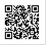 https://doi.org/10. (filled in by the Editorial Board)	EDN:… (filled in by the Editorial Board)Table headings, in English and RussianJuneИюньJulyИюль………….. *(in English and Russian)………. **(in English and Russian)Note: * ……… ; ** ………….Примечание: * ……… ; ** ………….Note: * ……… ; ** ………….Примечание: * ……… ; ** ………….Note: * ……… ; ** ………….Примечание: * ……… ; ** ………….Note: * ……… ; ** ………….Примечание: * ……… ; ** ………….Note: * ……… ; ** ………….Примечание: * ……… ; ** ………….nmonthsмесяцыAbstracts of the ConferenceProceedings of the Conference (London, 8–12 March, 2022).Proceedings of the 3rd International Conference (Symposium, Сongress, Seminar)Candidate’s / Doctor’s Thesis (for the countries outside PhD system)PhD ThesisExtended abstract of Candidate’s / Doctor’s Thesis (for the countries outside PhD system)English Russian translationDoctor of ScienceДоктор наукMaster of ScienceМагистрAcademicianАкадемикProfessorПрофессорAssociate ProfessorДоцентChair (of …)ПредседательDirector (of …)ДиректорDeputy DirectorЗаместитель директораEditor-in-ChiefГлавный редакторDeputy Editor-in-ChiefЗаместитель глав. редактораHead of (the) Laboratory (of ...)Заведующий лабораторииHead of (the) Department (of ...)Заведующий отделомChief Researcher, Chief Science OfficerГлавный научный сотрудникSenior ResearcherСтарший научный сотрудникLeading ResearcherВедущий научный сотрудникResearch АssociateНаучный сотрудникJunior ResearcherМладший научный сотрудник